На основу члана 7. Закона о буџету Републике Србије за 2014. годину („Службени гласник РСˮ, број 110/13) и Уредбе о утврђивању Програма подршке реализацији мера од регионалног и локалног значаја у 2014. години („Службени гласник РСˮ, број 27/14)Република Србија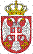 МИНИСТАРСТВО РЕГИОНАЛНОГ РАЗВОЈА И ЛОКАЛНЕ САМОУПРАВЕрасписује ЈАВНИ ПОЗИВза доделу бесповратних средстава у оквиру Програма подршке реализацији мера од регионалног и локалног значаја у 2014. години за меру суфинансирања учешћа јединица локалне самоуправе у реализацији регионалних и локалних пројеката Меру суфинансирања учешћа јединица локалне самоуправе у реализацији регионалних и локалних пројеката у 2014. години, спроводи Министарство регионалног развоја и локалне самоуправе (у даљем тексту: Министарство) у сарадњи са Националном агенцијом за регионални развој (у даљем тексту: Национална агенција).1. Услови за учествовање у поступку доделе средстава у оквиру мере суфинансирања учешћа јединица локалне самоуправе у реализацији регионалних и локалних пројеката у 2014. години:1.1. Корисници бесповратних средставаПраво на коришћење бесповратних средстава имају јединице локалне самоуправе.1.2.Намена бесповратних средстава    Бесповратна средства су намењена за суфинансирање учешћа јединица локалне самоуправе у реализацији пројеката од значаја за регионални и локални развој, који су јединицама локалне самоуправе одобрени на јавном конкурсу код домаћег или међународног донатора.    Пројекти од значаја за регионални развој који су предмет суфинансирања од стране Министарства су:1)	развој и унапређење пословне инфраструктуре, укључујући и основну инфраструктуру која доприноси развоју пословне инфраструктуре (прилазни пут, комунална инфраструктура и сл);Под пословном инфраструктуром подразумевају се: индустријске зоне, индустријски паркови, бизнис инкубатори.2)	пројекти који доприносе стварању повољних услова за пословање, отварање малих и средњих предузећа, повећање запослености, иновативности и конкурентности, побољшање пословне и инвестиционе климе;3)	регенерација браунфилд локација;4)	успостављање и/или унапређење међуопштинске сарадње;5)  пројекти јавно-приватног партнерства;6)  урбано-рурални пројекти;7)  побољшање општинских услуга кроз унапређење сервисних центара за грађане и привреду.1.3.Услови за добијање средставаПраво на коришћење бесповратних средстава имају јединице локалне самоуправе које испуњавају следеће услове:да су поднели попуњен пријавни формулар Министарству са потребном документацијом у складу са јавним позивом;да су обезбедили средства за суфинансирање пројекта у буџету јединице локалне самоуправе;да рачун подносиоца пријаве није у блокади;да су потписали уговор са представницима домаћег или међународног донатора пре подношења пријаве Министарству.1.4.Финансијски оквирБесповратна средстава се додељују у складу са наменом средстава на следећи начин:	Министарство ће у одређеном проценту суфинансирати оправдане трошкове од укупног износа неопходног за кофинансирање пројекта које су обезбедиле јединице локалне самоуправе, а који не може прећи износ од 2.500.000,00 динара, без пореза на додату вредност  и то у зависности од нивоа развијености на следећи начин:  до 40% оправданих трошкова за девастиране јединице локалне самоуправе без пореза на додату вредност;  до 35% оправданих трошкова за јединице локалне самоуправе из треће и четврте групе, без пореза на додату вредност; 3) до 20% оправданих трошкова за јединице локалне самоуправе из прве и друге групе без пореза на додату вредност. У погледу степена развијености јединица локалних самоуправа примењиваће се Уредба о утврђивања степена развијености региона и јединица локалне самоуправе за 2013. годину („Службени гласник РС”, број 62/13) до ступања на снагу акта Владе којим се утврђује јединствена листа развијености региона и јединица локалне самоуправе за 2014. годину.Све активности које буду одобрене за суфинансирање морају бити завршене до 30. јуна 2015. године.	Суфинансираће се следећи оправдани трошкови: трошкови радова, трошкови пројекта: трошкови превода, трошкови израде студија, истраживања, трошкови израде пројектно-техничке документације, трошкови израде публикација, трошкови за повећање видљивости пројекта, трошкови евалуација.Министарство неће суфинансирати учешће јединица локалне самоуправе у пројектима који су већ суфинансирани од стране Министарства у 2012, 2013. и 2014. години.1.5.Неопходна документација за пријављивањеДокументација која се обавезно доставља приликом подношења захтева:1) правилно попуњен пријавни формулар - Образац број 1;2) потврда Народне банке Србије да рачун подносиоца пријаве није у блокади; 3)оверена копија финансијских извештаја подносиоца пријаве за претходну финансијску годину (биланс стања и биланс успеха) за коју су рачуни затворени и завршни рачун; 4) потписана писмена изјава подносиоца пријаве о сарадњи јединица локалне самоуправе или других партнера (уколико постоји) - Образац број 2;5) потписана писмена изјава подносиоца пријаве о сагласности са условима из јавног позива и сагласност подносиоца пријаве да има обезбеђена средства за суфинансирање пројекта - Образац број 3;6) потписан и оверен образац трошкова пројекта са структуром суфинансирања подносиоца пријаве, са приказом обезбеђених извора средства за суфинансирање пројекта - Образац број 4;7) оверена копија уговора којим је одобрен пројекат (пројекат треба да буде одобрен најраније 1. јануара 2013. године, а уговор потписан најраније 1.јануара 2013. године а најкасније на дан подношења пријаве Министарству) од стране овлашћених институција које спроводе домаће и међународне конкурсе, са оригиналном конкурсном документацијом за коју се тражи суфинансирање на ЦД-у;8) биографија координатора и пројектног тима који су ангажовани на пројекту.2.Начин пријављивања и рок за подношење пријава 		Тачно попуњен пријавни формулар и пратећа документација у складу са јавним позивом предаје се у два примерка на писарници Министарства или доставља препорученом поштом, на адресу: Министарство регионалног развоја и локалне самоуправе, Влајковићева 10, 11000 Београд. Један примерак документације мора бити оригинал или копиран и оверен од стране надлежног државног органа, док други примерак може бити само копиран.	Пријаве се предају у затвореној коверти са назнаком „Пријава за Јавни позив - мерa суфинансирања учешћа јединица локалне самоуправе у реализацији регионалних и локалних пројеката са назнаком НЕ ОТВАРАТИ”, са пуном адресом пошиљаоца на полеђини коверте. Непотпуне пријаве се неће разматрати.Јавни позив, пријавни формулар, Уредба о утврђивању Програма подршке реализацији мера од регионалног и локалног значаја у 2014. години и сви потребни обрасци су доступни на интернет страни Министарства на адреси www.mrrls.gov.rs и нa интернет страни Националне агенције на адреси  www.narr.gov.rs. Jaвни позив ће бити отворен до 1. октобра 2014. године односно док се не утроше расположива средства. Све детаљније информације могу се добити у Министарству позивом на следеће бројеве телефона:  011/333-4165 Милица Адамовић, 011/333-4175 Јованка Јовановић, или имејлом на електронску адресу: milica.adamovic@mrrls.gov.rs и jovanka.jovanovic@mrrls.gov.rs.